Приказ об утверждении Порядка проведения государственной итоговой аттестации по образовательным программам основного общего образованияДемонстрационные  версии основного государственного экзамена (ОГЭ) 2015 года
по всем предметам http://egeigia.ru/all-gia/dokumenty-gia/1749-demoversii-oge-2015-goda-gia-ot-fipiИзменения КИМ ОГЭ в 2015 годуhttp://egeigia.ru/all-gia/dokumenty-gia/1750-izmeneniya-kim-oge-v-2015-goduПеревод баллов ГИА 2014 в отметки от ФИПИhttp://egeigia.ru/all-gia/dokumenty-gia/1343-perevod-ballov-gia-2014Расписание ОГЭ 2015 (ГИА-9), утвержденоhttp://egeigia.ru/all-gia/dokumenty-gia/raspisanie-oge-2015Способ подготовки ГИА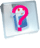 Как готовиться к ОГЭ? Часто этот вопрос становится серьёзной проблемой для школьника и родителей. Выбрать ли репетитора, найти курсы, или есть другой способ? ...Подготовка к ОГЭ1.Советы психолога родителямhttp://egeigia.ru/poleznye-stati/informacia/sovety-psikhologa-roditelyam2. Советы психолога выпускникамhttp://egeigia.ru/poleznye-stati/informacia/sovety-psihologa3.Материалы к ГИА, все предметы: книги, пособия, задачники, сборники, справочники, ...http://egeigia.ru/all-gia/materialy-gia